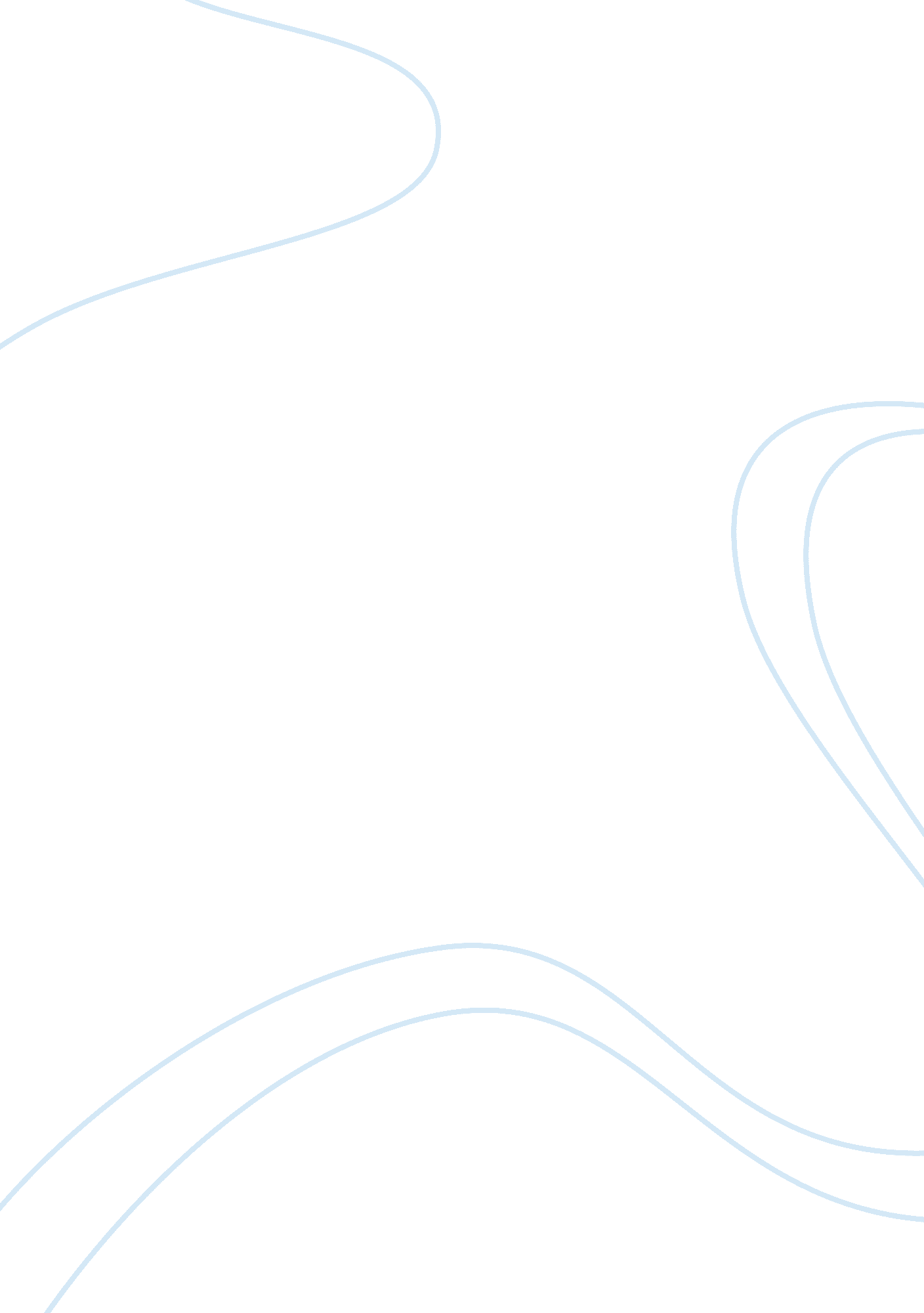 Research methods in the social sciencesScience, Social Science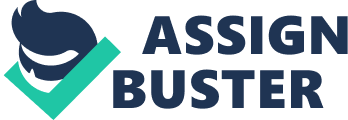 After submission of the proposals, the organization evaluates each eligible proposal. They are ranked by reviewers and submitted to the EPA Approving Official. Selected candidates are given instructions concerning the submission of the final grant application. The proposals are ranked based on scores. The highest-ranked applicant is selected for the award of the grant. The applicants may also be required to modify their work before giving final funding recommendations. 
They are notified about the evaluation decisions and possibilities of getting the grant via e-mail. Those recommended are required to give additional certifications and a revised project abstract in electronic form. The official announcement of the award is given by the Agency’s Grants and Interagency Agreement Management Division. The announcement is finally posted on the organization’s website. The deadline for submission of the proposal by the applicant is given. The date for the award of the grant is also given. There are no opportunities at present available. 